PREDSEDA NÁRODNEJ RADY SLOVENSKEJ REPUBLIKYČíslo: CRD-465/2022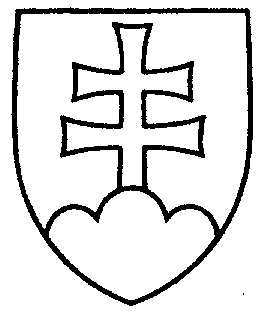 951ROZHODNUTIEPREDSEDU NÁRODNEJ RADY SLOVENSKEJ REPUBLIKYz 25. februára 2022o pridelení návrhu zákona, podaného poslancami Národnej rady Slovenskej republiky na prerokovanie výborom Národnej rady Slovenskej republiky	N a v r h u j e m	Národnej rade Slovenskej republiky	A.  p r i d e l i ť	návrh poslancov Národnej rady Slovenskej republiky Petra PELLEGRINIHO, Erika TOMÁŠA, Denisy SAKOVEJ, Richarda RAŠIHO a Matúša ŠUTAJ EŠTOKA na vydanie zákona, ktorým sa mení a dopĺňa zákon č. 448/2008 Z. z. o sociálnych službách a o zmene a doplnení zákona č. 455/1991 Zb. o živnostenskom podnikaní (živnostenský zákon) -
tlač 912, doručený 23. februára 2022	na prerokovanie	Ústavnoprávnemu výboru Národnej rady Slovenskej republiky 	Výboru Národnej rady Slovenskej republiky pre financie a rozpočet a	Výboru Národnej rady Slovenskej republiky pre sociálne veci;	B.  u r č i ť	a) k návrhu zákona ako gestorský Výbor Národnej rady Slovenskej republiky pre sociálne veci,	 b) lehotu na prerokovanie návrhu zákona v druhom čítaní vo výboroch 
do 30 dní a v gestorskom výbore do 32 dní od prerokovania návrhu zákona v Národnej rade Slovenskej republiky v prvom čítaní.Boris   K o l l á r   v. r.